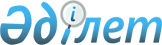 О внесении изменений в постановление Правительства Республики Казахстан от 6 июля 1999 года N 935
					
			Утративший силу
			
			
		
					Постановление Правительства Республики Казахстан от 28 августа 2001 года N 1116. Утратило силу - постановлением Правительства Республики Казахстан от 7 августа 2002 года N 883 ~P020883 .     Правительство Республики Казахстан постановляет:      1. Внести в постановление Правительства Республики Казахстан от 6 июля 1999 года N 935  P990935_  "О Комиссии по развитию малого предпринимательства при Правительстве Республики Казахстан" (САПП Республики Казахстан, 1999 г., N 34, ст. 298) следующие изменения:     ввести в состав Комиссии по развитию малого предпринимательства при Правительстве Республики Казахстан, утвержденный указанным постановлением: Мамина Аскара Узакпаевича               -   вице-Министра транспорта и                                                 коммуникаций Республики                                                    КазахстанМуртазаева Мурата Арзаевича             -   вице-Министра экономики и                                            торговли Республики КазахстанКононову Татьяну Ильиничну              -   вице-президента Союза торгово-                                            промышленной палаты Республики                                             Казахстан (по согласованию)Тукаева Акбара Куанышбаевича            -   президента закрытого                                            акционерного общества                                            "Республиканский информационно-                                            выставочный центр по малому                                                предпринимательству"                                                       (по согласованию)Доскенова Талгата Казкеновича           -   президента Центрально-                                            Казахстанской ассоциации                                            предпринимателей                                            (по согласованию)Резвана Василия Александровича          -   председателя общественного                                            объединения "Комитет                                            предприятий общественного                                            питания и сферы услуг города                                            Алматы" (по согласованию);     вывести из указанного состава Канешева Биржана Бисикеновича, Палымбетова Булата Абылкасымовича, Оразбакова Галыма Избасаровича.     2. Настоящее постановление вступает в силу со дня подписания.           Премьер-Министр  Республики Казахстан        (Специалисты: Мартина Н.А.,                   Пучкова О.Я.)
					© 2012. РГП на ПХВ «Институт законодательства и правовой информации Республики Казахстан» Министерства юстиции Республики Казахстан
				